            APĢĒRBS UN INVENTĀRS DEJU SKOLAS ‘’BENEFICE’’ NODARBĪBĀM PIRMKURSA MAZAJAI GRUPAI                               Lai apmeklētu deju skolas ‘’Benefice’’ nodarbības ir ļoti svarīgs nodarbību apģērbs. Pareizs apģērbs ir svarīgs ne tikai vizuālu aspektu dēļ, bet arī praktisku vajadzību dēļ. Pasaulē un Latvijā profesionālo ieviržu deju skolu nodarbību apģērbam ir jābūt vizuāli vienādam. Pirmkursa grupas apģērbs – Ja ir atsevišķa klasikās dejas nodarbība, tad kājās ir baleta čības, vienmēr ir līdzi deju botas (kad ir horeogrāfijas nodarbības velkam botas tiem kuriem tādas ir). Ir jāvelk vai nu Benefices pieguļošais, melnais bodijs vai melnas sporta tops un melnie šorti vai savi melni legingi un melns pieguļošs krekliņš. Mati savākti.Uz akrobātikas nodarbībām obligāti mīkstie ceļusargi (mazo izmēru dēļ var iegādāties mīkstos elkoņu sargus un lietot kā ceļusargus). !!! Uz nodarbībām jābūt līdzi savai ūdens pudelei ar tīru ūdeni!!! Nākot uz nodarbību mājās atstājam visas rotaslietas - ķēdītes, auskari, gredzeni u.c..ŠŪŠANAS CENAS 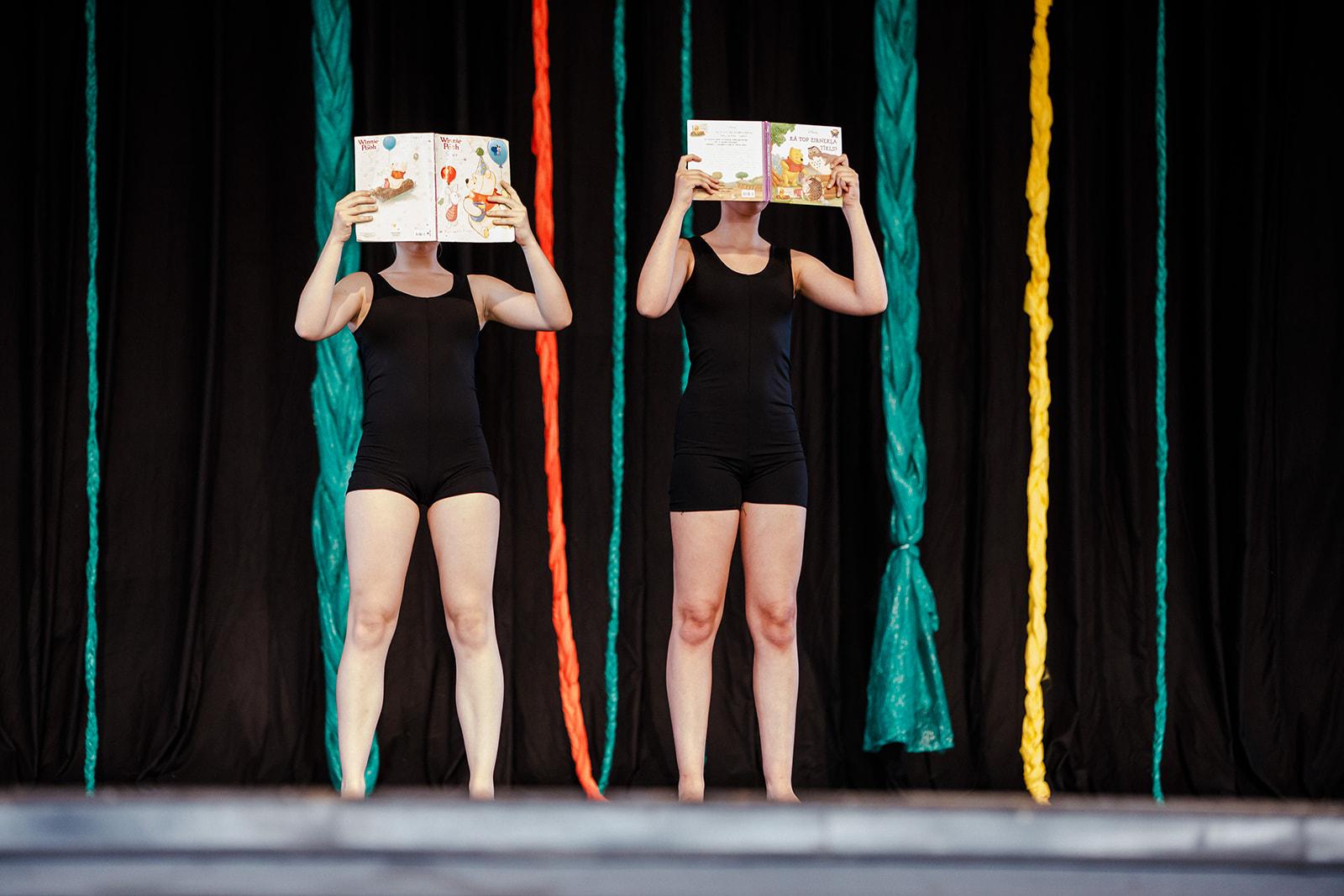 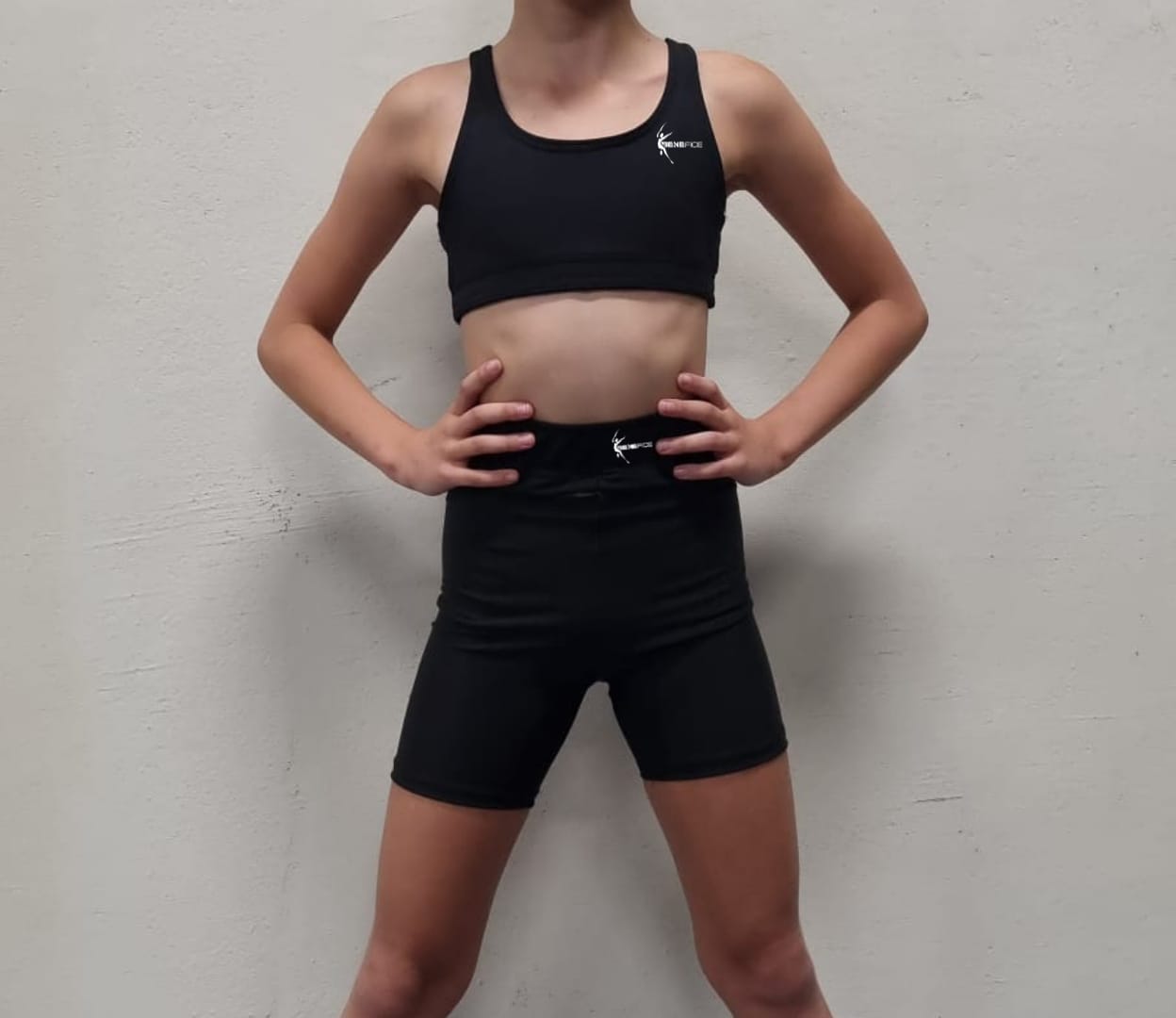 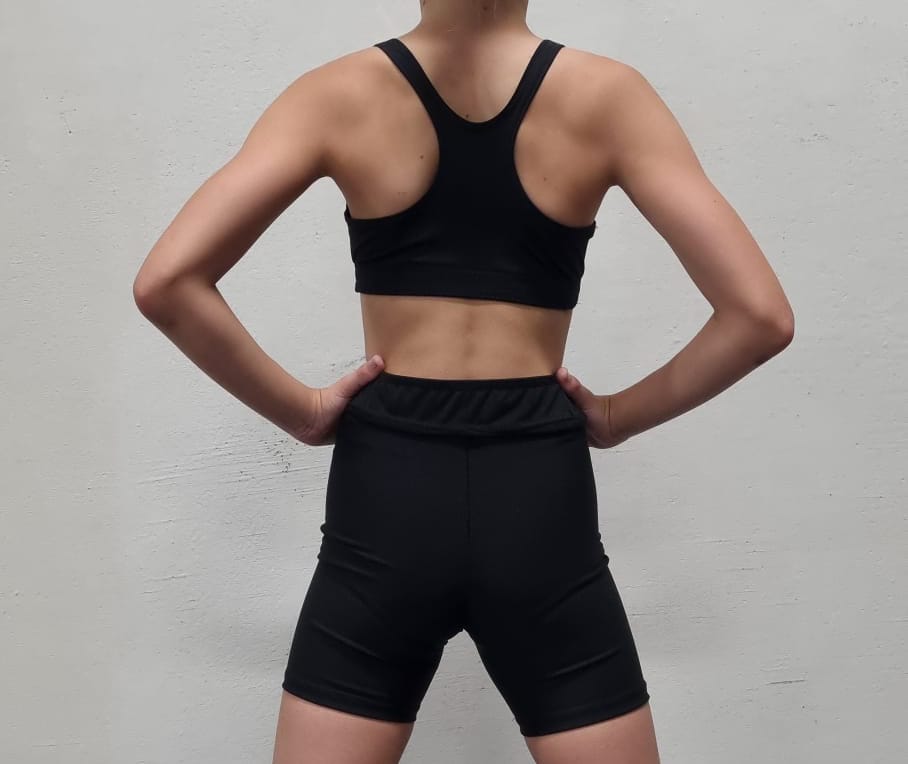 Šos noteiktos deju skolas apģērbus var pasūtīt pie administratores (Adrija)  - 27795685 līdz katra mēneša 10.datumam. Apģērba samaksas veikšana līdz tā paša mēneša 15.datumam pie skolotājas vai administratores (Adrija) – SKAIDRĀ NAUDĀ!!!PASŪTĪJUMI/IEGĀDE:Zilos Benefices hūdijus ir iespējams pasūtīt piesakoties pie adminstratores (Adrija) - 27795685, pasūtījums notiek tikai tad, kad ir vairāki pasūtījumi. Cena - 30-35 eiro.Kā jau katru gadu arī šogad esam izveidojuši atsevišķu vietni, kurā Jums ir iespēja iegādāties dažādus apģērba gabalus un citas reprezentatīvas lietas ar deju skolas logo, gan dejotājam nodarbībām, gan brīvajam laikam, kā arī ikdieniskai lietošanai. Atverot mājaslapu Jums ir iespēja izvēlēties sev vēlamo lietu, apģērbu un vēlāk doties uz google anketas linku, kur aizpildat informāciju par savu pasūtījumu. https://benefitproinfo.wixsite.com/beneficesveikals/veikalsVar iegādāties:Melnos, garos, sintētiskos legingus ar logo vai ar citu grafisko dizainu;Melnie Benefices topiņiT-krekli, bītlenes, garroku krekliDžemperi, šortiSomasCepures, peldkostīmi utt..!!! Neaizmisti iegādātajā apģērbā vai apavos ar marķieri ierakstīt iekšā savu ID numuriņu, lai atrašanas gadījumā varam atdodot īpašniekamNOTEIKTAIS DEJU SKOLAS APĢĒRBS VISIEM AUDZĒKŅIEMIeteicamās variācijas deju skolas audzēkņu apģērbam Meitenēm -melns sporta tops (sporta krūšturis) Benefices šūts ar mūsu logo vai savs  (bez uzrakstiem), vai arī melns pieguļošs krekliņš (bez uzrakstiem) melni, īsi, pieguļoši Benefices šūti šorti ar mūsu logo vai savi īsi, melni, pieguļoši šorti (bez uzdrukas un vadītājas apstiprināti)īsais, melnais body Benefices šūts (šis ir kā variants, ar ko var apmeklēt nodarbības)    Puišiem -melns, pieguļošs krekliņš (savs bez uzrakstiem)melni šorti (bez uzrakstiem)*Dokumenta beigās pievienotas bildes, kurā redzams kā izskatās nodarbībām paredzētais apģērbs, ja jūs vēlaties to gādāt paši!Vēsu nodarbību gadījumā:1.Savi melni, pieguļoši legingi vai BeneBodes pasūtīti legingi ar mūsu logo.2. Savs melns, pieguļošs garroku krekls vai BeneBodē pasūtīts ar mūsu logo.Hip-Hop nodarbībās:1.Savs brīvs apģērbs (brīvas, krītošas bikses un brīvi, krītoši T-krekli)                                Izbraukumiem:1.Benefices zilais hūdijs ar logo un ar bērna vārds (Šis apģērbs tiek vilkts uz konkursu apbalvošanu un kopīgos Benefices pasākumos)APAVIAPAVIMelnas auduma baleta čībiņas (vēlams ar dalīto zoli)!!! Češkas nav piemēroti apavi šīm nodarbībām !!!Melnas auduma baleta čībiņas (vēlams ar dalīto zoli)!!! Češkas nav piemēroti apavi šīm nodarbībām !!!Melnais sporta tops ar logo (BENEFICES)Melnie, īsie, pieguļošie šorti ar logo (BENEFICE)Melnais, īsais bodijs (BENEFICE)Cena: Bērnu S;M;L - 20 eiroaudums - 7 eiro   uzdruka - 2 eiro   darbs - 11 eiroPVN, ja tiek izrakstīts rēķinsCena: Bērnu S;M;L - 20 eiroaudums - 7 eiro   uzdruka - 2 eiro   darbs - 11 eiroPVN, ja tiek izrakstīts rēķinsCena: Kopā 22 eiro - individuāli mēriŠūšana - 12 eiroAudums - 10 eiro